附件2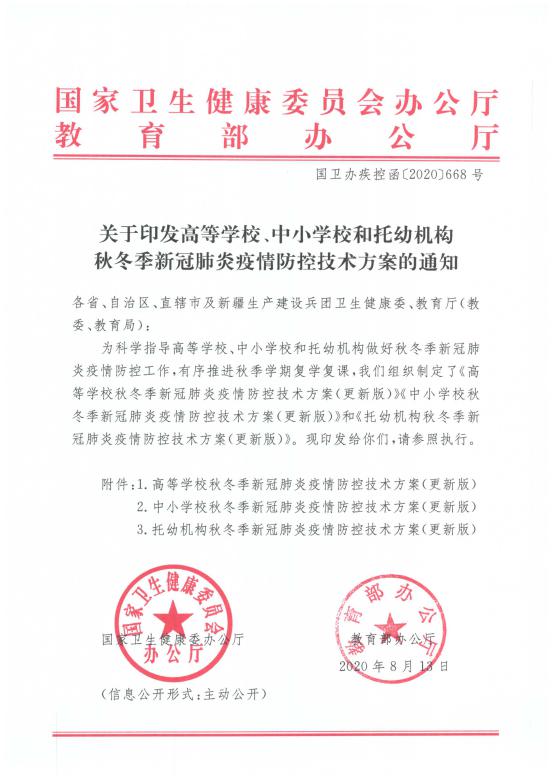 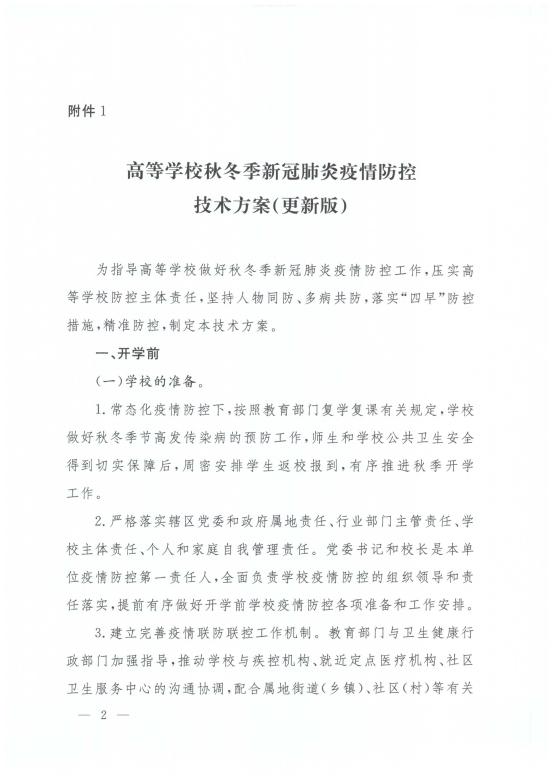 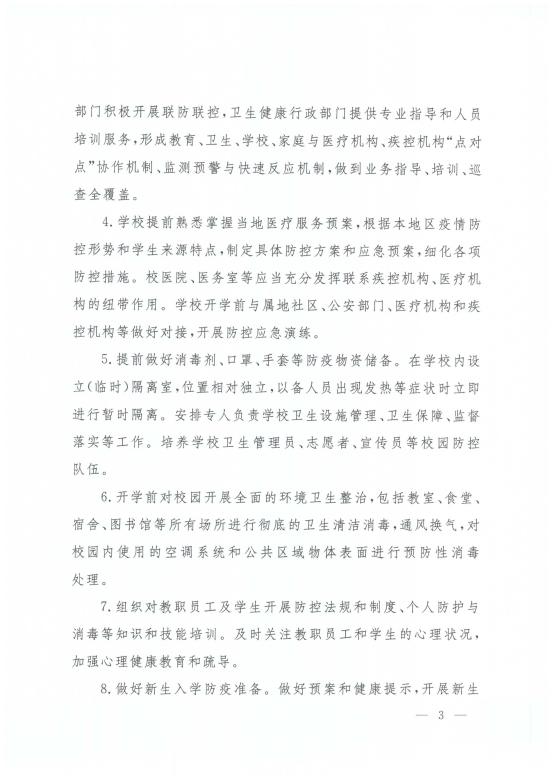 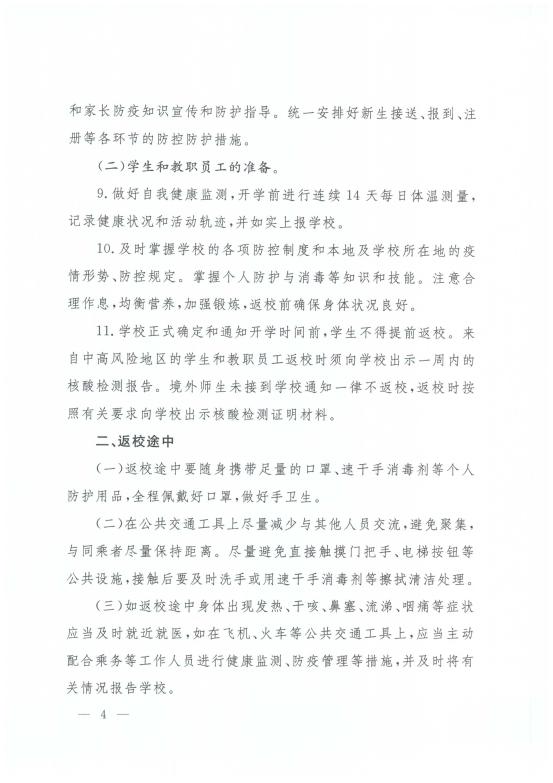 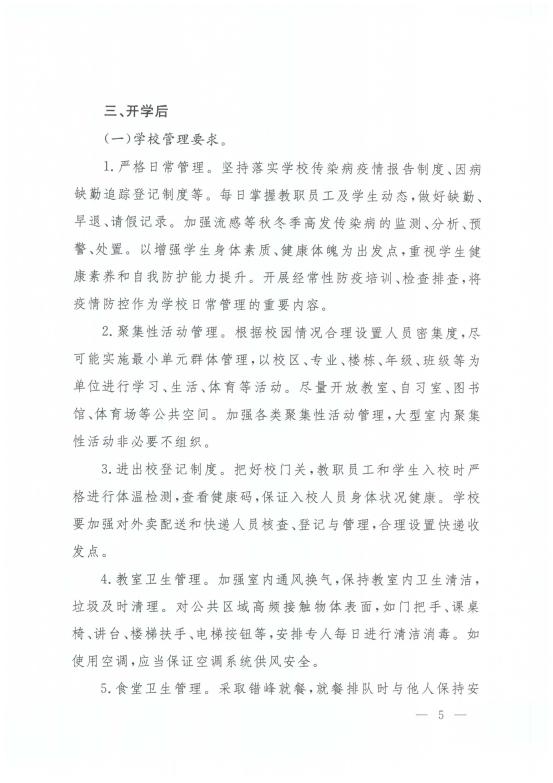 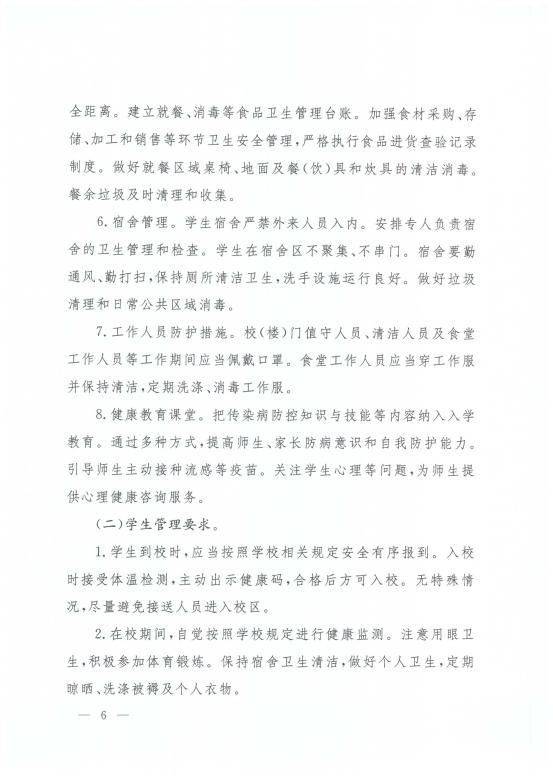 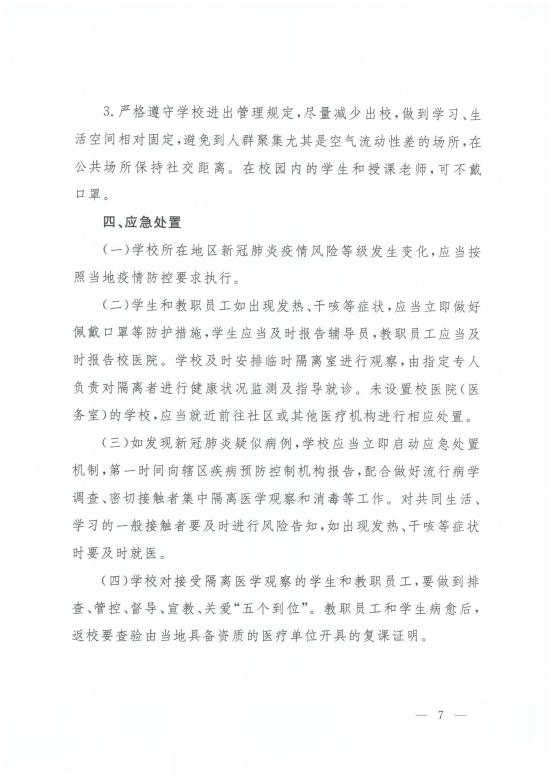 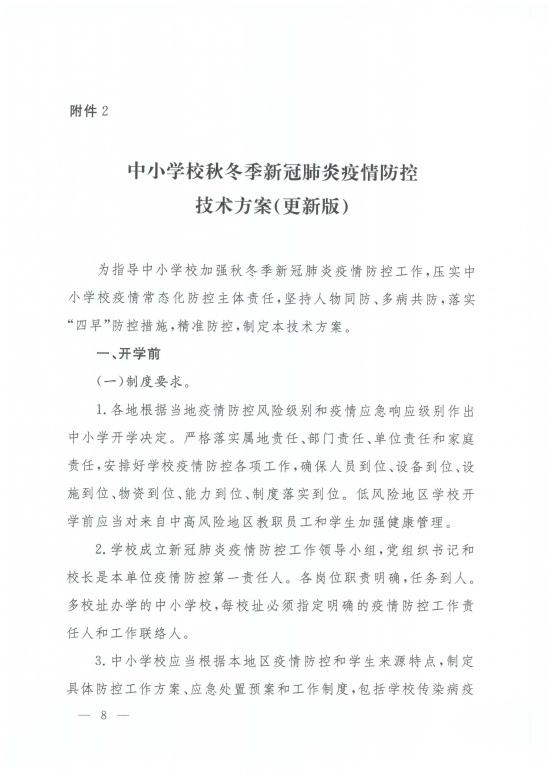 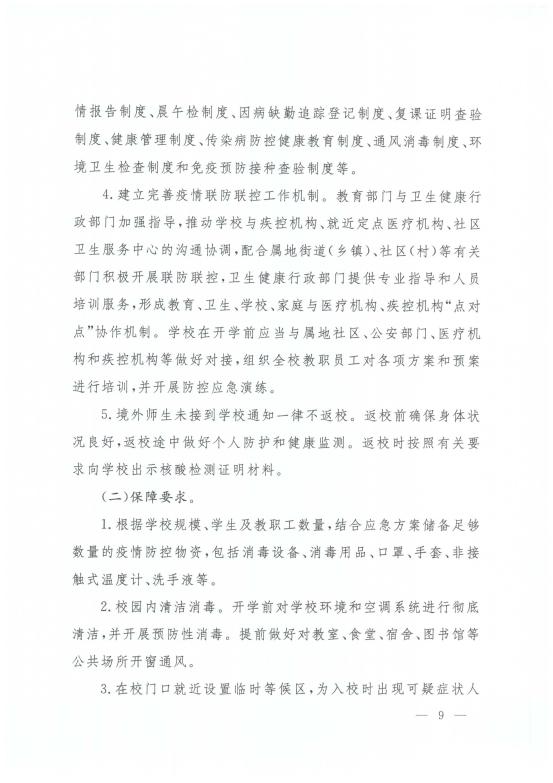 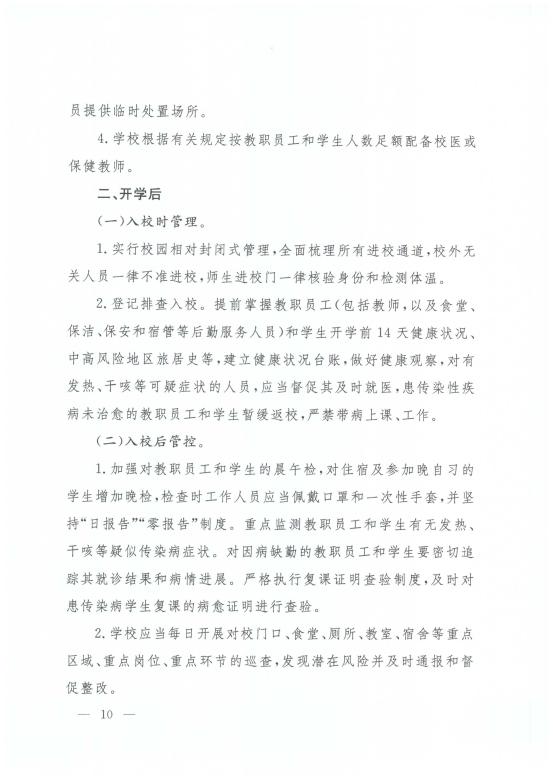 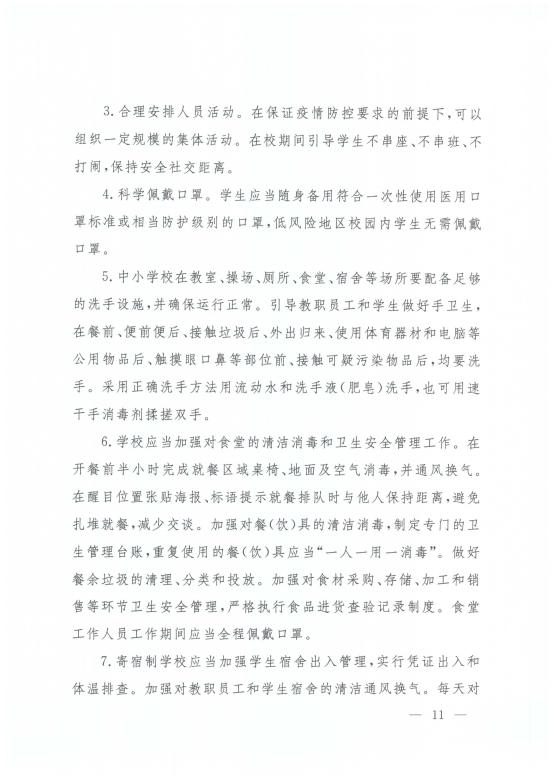 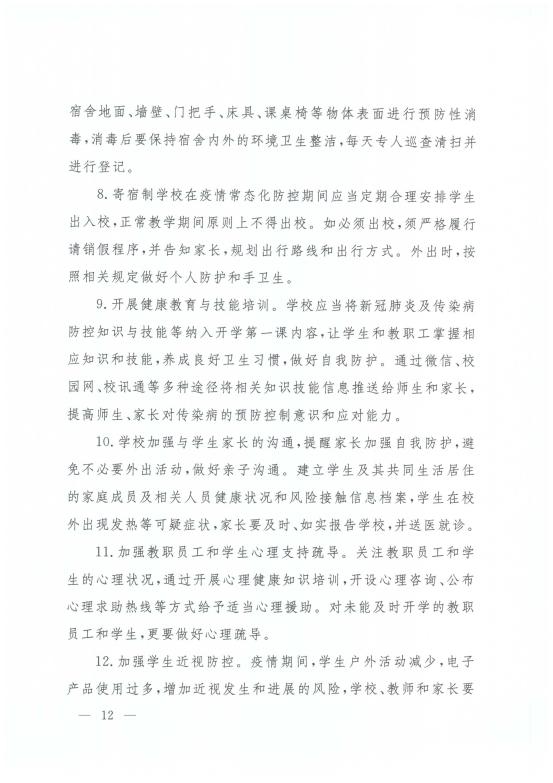 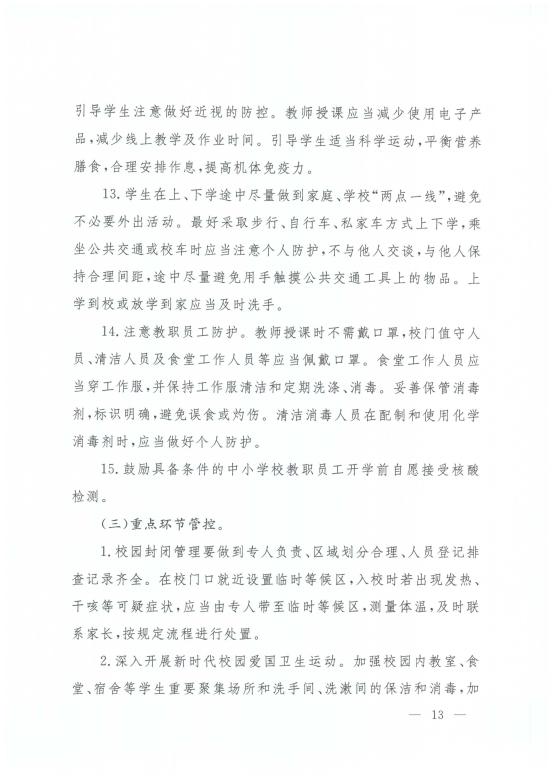 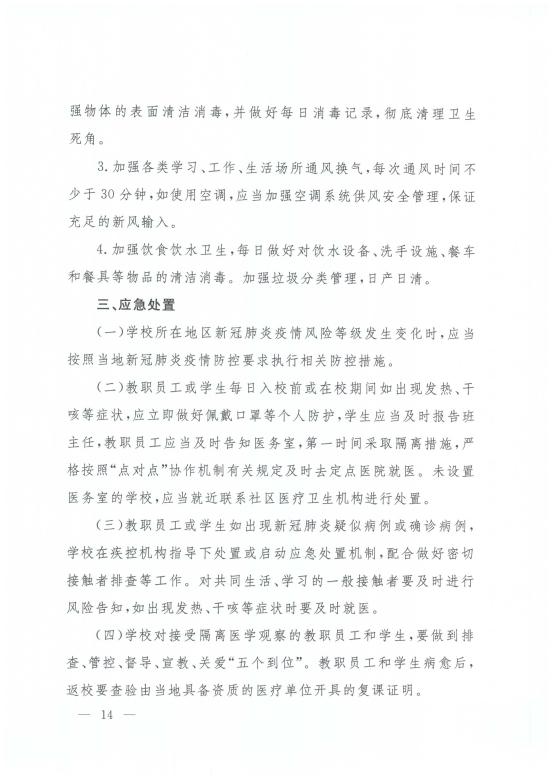 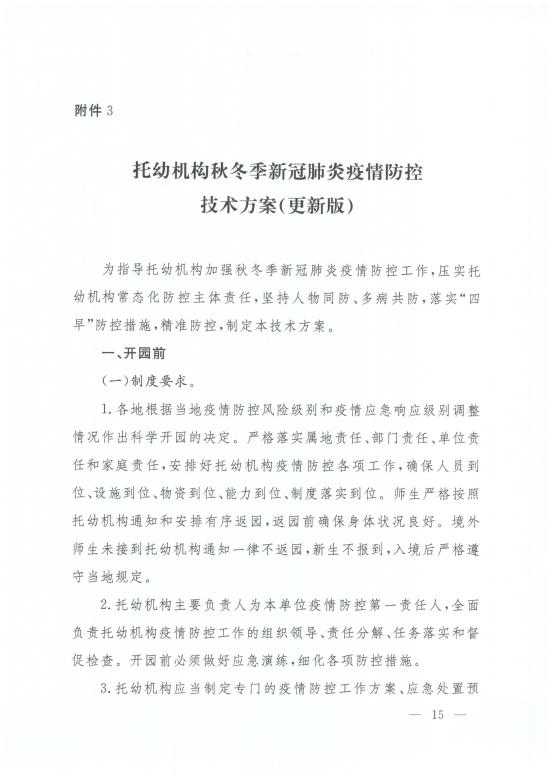 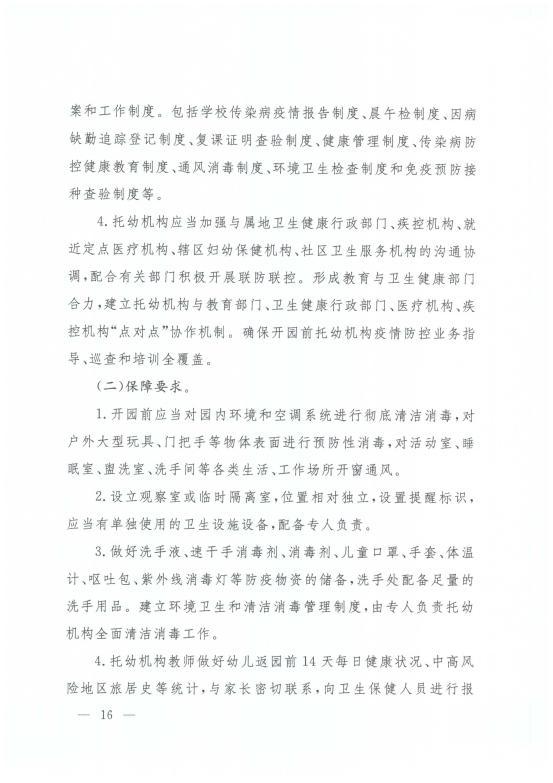 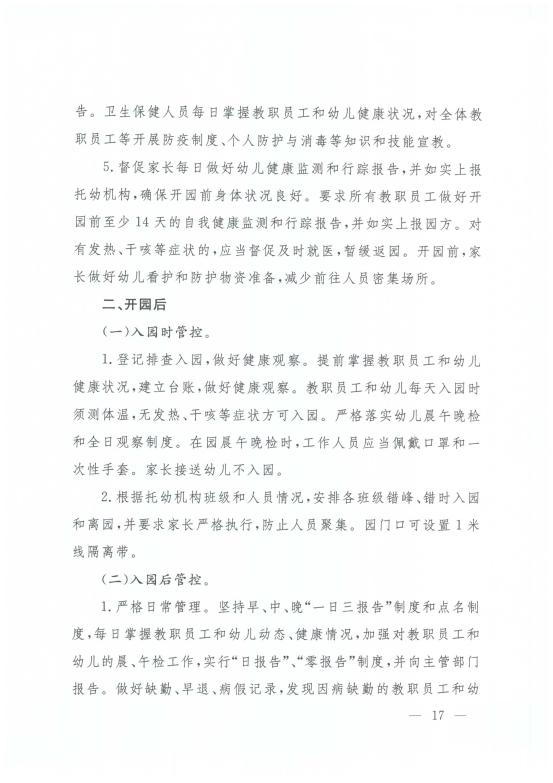 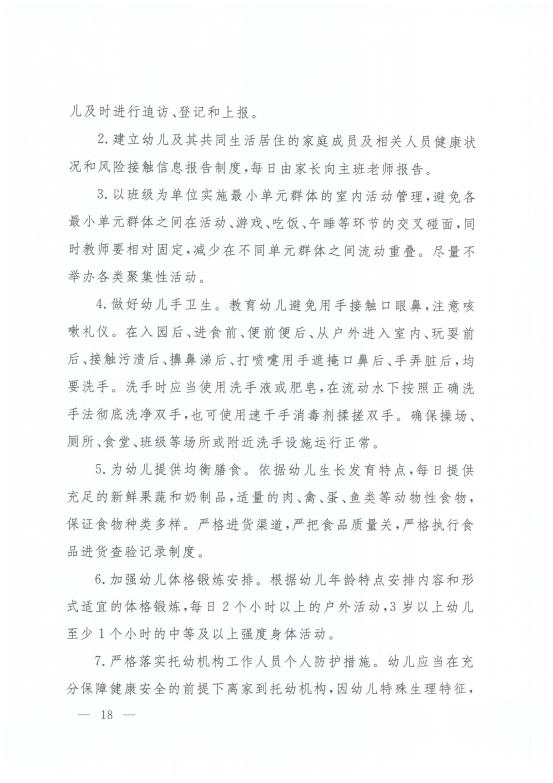 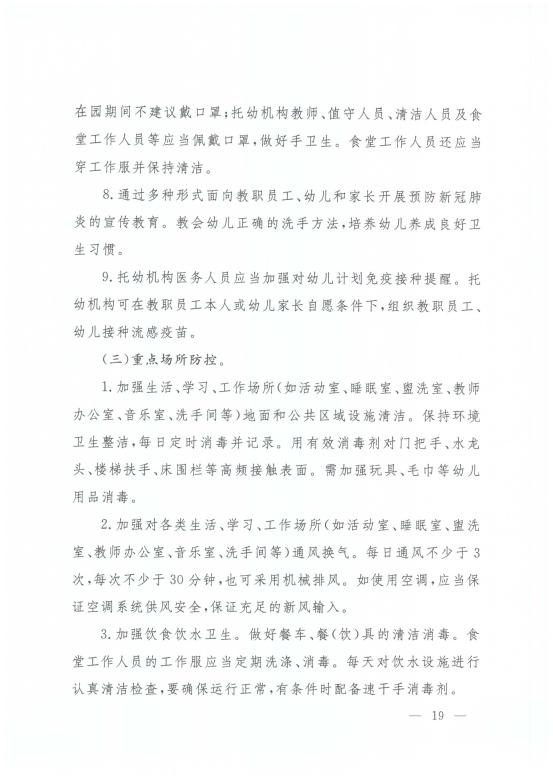 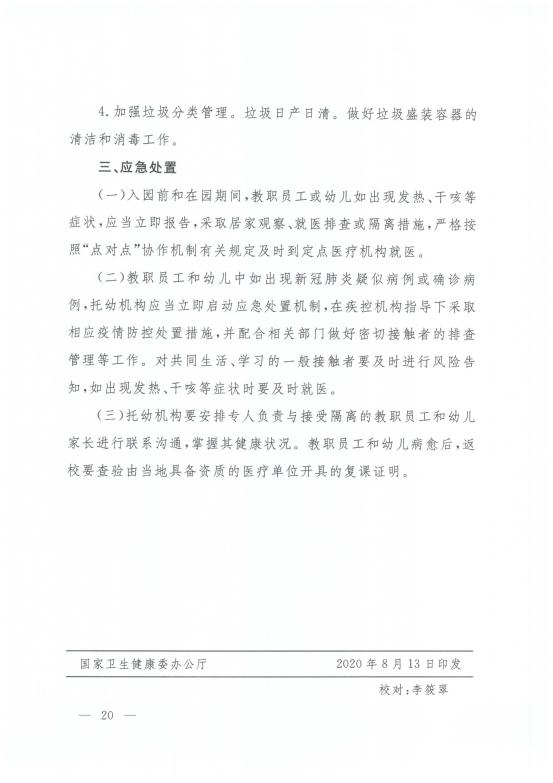 